                   Colegio  Américo Vespucio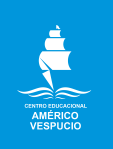                   Primero Medio Artes Visuales                  IALA / 2020PAUTA DE EVALUACIÓN EDUCACIÓN TECNOLÓGICAUnidad Didáctica: Desarrollo e Implementación de un Servicio.Objetivos de Aprendizaje: Identificar oportunidades o necesidades personales, grupales o locales que impliquen la creación de un servicio, utilizando recursos digitales u otros medios. Comunicar el diseño, la planificación u otros procesos del desarrollo de un servicio, utilizando herramientas TIC.Actividad: A partir de servicio creado en el trabajo anterior, crear línea de tres productos que promocionen la marca, utilizando materiales reciclables o amigables con el medio ambiente.Nombre: Nombre: Apellido Paterno:Apellido Paterno:Apellido Paterno:Apellido materno:Apellido materno:Puntaje total: 16 puntos.Puntaje obtenido:Fecha:Fecha:Nota:Evaluación diferenciada:  SI                   NO 	   Evaluación diferenciada:  SI                   NO 	   Firma docente:     CRITERIOS LOGRADOMEDIANAMENTE LOGRADONO LOGRADO PUNTAJEI. Planificación. (descripción, dibujo vista principal)Presenta planificación de objetos sustentables creados para publicitar el servicio creado con anterioridad. (3 puntos)En hoja de oficio o croquera, realiza dibujo de cada objeto, coloreado.Presenta planificación de objetos creados. (Puntaje según cada ítem).Presenta planificación de objetos creadso. (Puntaje según cada ítem)II. Relación con proyecto de servicio.Su propuesta tiene relación con el proyecto realizado con anterioridad, incluye logo y eslogan. (2 puntos)Se presenta incompleto. (1 punto)No presenta relación con proyecto anteriormente realizado.III.-  Manejo de materiales y soportes. Demuestra manejo y conocimiento de las propiedades de los materiales que permiten un resultado apropiado .Gran versatilidad  en el uso de los materiales. Incorpora recursos propios.Cada objeto: 2 puntos.Demuestra manejo y conocimiento de las propiedades de los materiales que permiten un resultado apropiado. (1 punto)No sigue las instrucciones dadas respecto al uso de materiales y soportes para la elaboración del trabajo.IV.- Técnica y oficioRealiza un trabajo meticuloso y pulcro en su presentación, demostrando esfuerzo y tiempo invertido en la elaboración de éste. (3 puntos)Cumple con los objetivos planteados, respetando las indicaciones formales, tiene detalles sin terminar. (1 punto)No demuestra cuidado en la ejecución del trabajo, dando como resultado, un trabajo sucio e inconcluso, la maqueta se desarma.V.- Respeta los tiempos acordados.Presenta su trabajo  en la fecha acordada. (2 puntos)Presenta su trabajo fuera del plazo acordado, a la semana siguiente de entrega. (1 punto)No presenta su trabajo en el plazo posterior a la prórroga.